FM-UAD-PBM-04-14/R1FM-UAD-PBM-04-14/R1FM-UAD-PBM-04-14/R1FM-UAD-PBM-04-14/R1FM-UAD-PBM-04-14/R1FM-UAD-PBM-04-14/R1FM-UAD-PBM-04-14/R1FM-UAD-PBM-04-14/R1FORM NILAI LENGKAPFORM NILAI LENGKAPFORM NILAI LENGKAPFORM NILAI LENGKAPFORM NILAI LENGKAPFORM NILAI LENGKAPFORM NILAI LENGKAPFORM NILAI LENGKAPFORM NILAI LENGKAPFORM NILAI LENGKAPFORM NILAI LENGKAPFORM NILAI LENGKAPFORM NILAI LENGKAPFORM NILAI LENGKAPFORM NILAI LENGKAPFORM NILAI LENGKAPFORM NILAI LENGKAPFORM NILAI LENGKAPFORM NILAI LENGKAPFORM NILAI LENGKAPFORM NILAI LENGKAPFORM NILAI LENGKAPFakultasFakultasFakultas: Agama Islam: Agama Islam: Agama Islam: Agama Islam: Agama IslamMatakuliahMatakuliahMatakuliahMatakuliahMatakuliahMatakuliah: Pengembangan Kepribadian Guru PAI: Pengembangan Kepribadian Guru PAI: Pengembangan Kepribadian Guru PAI: Pengembangan Kepribadian Guru PAI: Pengembangan Kepribadian Guru PAI: Pengembangan Kepribadian Guru PAI: Pengembangan Kepribadian Guru PAI: Pengembangan Kepribadian Guru PAIProgram StudiProgram StudiProgram Studi: Pendidikan Agama Islam: Pendidikan Agama Islam: Pendidikan Agama Islam: Pendidikan Agama Islam: Pendidikan Agama IslamKode/SKS/SemesterKode/SKS/SemesterKode/SKS/SemesterKode/SKS/SemesterKode/SKS/SemesterKode/SKS/Semester: 3144220 / 2 / 6: 3144220 / 2 / 6: 3144220 / 2 / 6: 3144220 / 2 / 6: 3144220 / 2 / 6: 3144220 / 2 / 6: 3144220 / 2 / 6: 3144220 / 2 / 6Tahun AkademikTahun AkademikTahun Akademik: 2022/2023: 2022/2023: 2022/2023: 2022/2023: 2022/2023DosenDosenDosenDosenDosenDosen: Difa Ul Husna, S.Pd.I., M.Pd.: Difa Ul Husna, S.Pd.I., M.Pd.: Difa Ul Husna, S.Pd.I., M.Pd.: Difa Ul Husna, S.Pd.I., M.Pd.: Difa Ul Husna, S.Pd.I., M.Pd.: Difa Ul Husna, S.Pd.I., M.Pd.: Difa Ul Husna, S.Pd.I., M.Pd.: Difa Ul Husna, S.Pd.I., M.Pd.Tahun AkademikTahun AkademikTahun Akademik: A(online): A(online): A(online): A(online): A(online)NoNIMNIMNama MahasiswaNilaiNilaiNilaiNilaiNilaiNilaiNilaiNilaiNilaiNilaiNilaiNilaiNilaiNilaiNilaiNilaiNilaiNilaiProsentase Nilai (%)TugasKuisKehadiranKehadiranSikapUTSUTSUASUASNA (Angka)NA (Angka)Huruf (PAP)Huruf (PAP)Huruf (PAP)Huruf (PAN)Huruf (PAN)Huruf (PAN)Huruf (PAN)1005555540404040120000310122000031012MAJIDA NENU707086,6786,67757070707071,171,1B+B+B+DDDD220000310712000031071MIFTAHUL JANNAH858093,3393,33808282909085,785,7AAABBBB320000310742000031074LUTHFIANING WIDOWATI757893,3393,33808080757578,378,3A-A-A-C-C-C-C-420000310782000031078DIMAS URIP SANTOSO7580100100858282858583,883,8AAAB-B-B-B-520000311012000031101DWI PUTRI MIFTAHATUN RODIYAH8585100100807575787878,778,7A-A-A-C-C-C-C-620000311112000031111LAILA NURUL WAHIDAH7578100100807878787879,179,1A-A-A-C-C-C-C-720000311142000031114FIKA WAHYU NURITA8082100100808080909085,185,1AAABBBB820000311232000031123RAHMA SARI7575100100807575787877,777,7A-A-A-D+D+D+D+920000311262000031126WARDI YUSRO807893,3393,33828080757578,778,7A-A-A-C-C-C-C-1020000311292000031129DAHLIA FITRI ICHSANTI8078100100808282909085,785,7AAABBBB1120000311332000031133LISTIANA AYU INDARWATI808010010080858590908787AAAB+B+B+B+1220000311372000031137AKBAR NULHAKIM8582100100808080909085,485,4AAABBBB1320000311402000031140WIDYAN ZULDA MAHIRA857593,3393,33858080909084,984,9AAABBBB1420000311422000031142YANI LUTFIA RIZKI808093,3393,33807575909082,782,7AAAC+C+C+C+1520000311432000031143RISKA MUTIA NUR PUTRI8578100100807878909084,484,4AAAB-B-B-B-1620000311442000031144MAYA SYAHRANI ADISTI BANA8580100100807878909084,584,5AAABBBB1720000311622000031162HERMAN JUNAIDI NASUTION75828080858080909084,184,1AAAB-B-B-B-1820000311652000031165MERZA AZANNI758093,3393,33808282909085,285,2AAABBBB1920000311682000031168ANGGIE PERWITASARI857510010080808090908585AAABBBB2020000311832000031183RAHMATULLAH858020206050500032,332,3EEEEEEE2120000311872000031187JAINUL HASAN85788080605050707063,263,2B-B-B-EEEE2220000311892000031189PRIMA ROSITA SARI807593,3393,33808585909086,486,4AAABBBB2320000312032000031203HAFIZH ANANDA RIZKILLA85808080807878808079,579,5A-A-A-C-C-C-C-2420000312092000031209RAMADHANI TRI ASTUTI7575100100828585909086,686,6AAABBBB2520000312262000031226NUR RAHMAH FITRIA8580100100807878787879,779,7A-A-A-CCCC2620000312402000031240HANIF VIRGIAWAN808010010080757580807979A-A-A-C-C-C-C-2720000312512000031251ROUF ZIDAN NURROHMAN8580100100807878787879,779,7A-A-A-CCCC2820000312552000031255UMMI ZAHRATUL MUFIDAH787810010080757578787878A-A-A-C-C-C-C-2920000312642000031264ARIFANI MAULIDA RAHMAN8585100100808585909087,587,5AAAB+B+B+B+3020000312682000031268DYAH AYU PUTRI UTAMI8580100100808282909086,186,1AAABBBB3120000312702000031270ABID SHOLIHIN758510010080727278787777A-A-A-D+D+D+D+3220000312712000031271MAULANA SHIDQI AGHNIA8585100100807878909084,784,7AAABBBB3320110311522011031152UMAR ALWATASI857593,3393,33858585909086,986,9AAAB+B+B+B+3421000310032100031003NAILA NUR 'AZIZAH807510010080787880808080A-A-A-CCCC3521000310112100031011MIFTAH AZIZA8085100100807575808079,379,3A-A-A-C-C-C-C-3621000310142100031014UCOK PUTRA PRATAMA808586,6786,67828080757578,778,7A-A-A-C-C-C-C-3721000310182100031018RIRIN NUR PRIMANINGRUM8585100100807575787878,778,7A-A-A-C-C-C-C-3821000310252100031025KRISTA EMILIA7580100100827575757576,976,9A-A-A-D+D+D+D+3921000310382100031038AZIZAH NORMA AULIA8585100100807878808080,780,7AAACCCC4021000310422100031042FAJAR HASANI8075100100808080757578,878,8A-A-A-C-C-C-C-4121000310482100031048MUHAMMAD ZAKI PRADYA ARGANI758593,3393,33807575787877,977,9A-A-A-C-C-C-C-4221000310492100031049RATNA PUTRI PRADITA80808080757878787878,278,2A-A-A-C-C-C-C-4321000310542100031054KHOFIFAH TULMUFIDA UBA808593,3393,33807878757578,178,1A-A-A-C-C-C-C-4421000310572100031057SEFTIKA NUR ASIAH7582100100807575757576,976,9A-A-A-D+D+D+D+4521000310582100031058GHOZALI ALTHAV ALLY ZAMMAN858093,3393,33808080727277,777,7A-A-A-D+D+D+D+4621000310592100031059MOHAMAD KUKUH SANTUSO858293,3393,33808080828281,881,8AAAC+C+C+C+4721000310652100031065INAYAH SOFIANA RAHMAN8580100100828080808081,481,4AAAC+C+C+C+4821000310702100031070QO-IDAH ARIQ PANGESTI8580100100858282858584,384,3AAAB-B-B-B-4921000310812100031081ANUGRAH AINUL YAKIN808093,3393,33808585909086,786,7AAABBBB5021000311292100031129MUHAMMAD HUDAIFAH NURCHOLIS AL FATAH807586,6786,6782828285858383AAAB-B-B-B-5122000310252200031025RIYAN SAPUTRA75808080757878909082,782,7AAAC+C+C+C+SELESAIYogyakarta, 31 Juli 2023Yogyakarta, 31 Juli 2023Yogyakarta, 31 Juli 2023Yogyakarta, 31 Juli 2023Yogyakarta, 31 Juli 2023Yogyakarta, 31 Juli 2023Yogyakarta, 31 Juli 2023Dosen Pengampu,Dosen Pengampu,Dosen Pengampu,Dosen Pengampu,Dosen Pengampu,Dosen Pengampu,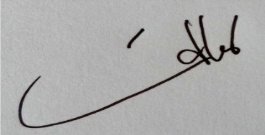 Difa Ul Husna, S.Pd.I., M.Pd.Difa Ul Husna, S.Pd.I., M.Pd.Difa Ul Husna, S.Pd.I., M.Pd.Difa Ul Husna, S.Pd.I., M.Pd.Difa Ul Husna, S.Pd.I., M.Pd.Difa Ul Husna, S.Pd.I., M.Pd.Difa Ul Husna, S.Pd.I., M.Pd.Difa Ul Husna, S.Pd.I., M.Pd.Difa Ul Husna, S.Pd.I., M.Pd.Difa Ul Husna, S.Pd.I., M.Pd.